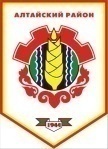 Российская ФедерацияРеспублика ХакасияСовет депутатов Аршановского сельсоветаАлтайского района Республики ХакасияРЕШЕНИЕ22.06.2020г.          		                 с. Аршаново	                                 	 № 323В соответствии с пунктом 7 статьи 10 Федерального закона «Об основных гарантиях избирательных прав и права на участие в референдуме граждан Российской Федерации», с частями 1, 6 статьи 6 Закона Республики Хакасия «О выборах глав муниципальных образований и депутатов представительных органов муниципальных образований в Республике Хакасия» Совет депутатов Аршановского сельсовета Алтайского района Республики ХакасияРЕШИЛ:Назначить выборы депутатов Совета депутатов Аршановского сельсовета Алтайского района Республики Хакасия четвертого созыва на 13 сентября 2020 года.2. Утвердить смету расходов на подготовку и проведение выборов депутатов Совета депутатов Аршановского сельсовета Алтайского района Республики Хакасия четвертого созыва.3. Опубликовать настоящее Решение в средствах массовой 
информации.4. Настоящее Решение вступает в силу со дня его официального опубликования (обнародования).Глава Аршановского сельсоветаАлтайского района Республики Хакасия					Н.А. ТанбаевРешение к решениюСовета депутатов Аршановского сельсовета№ 323, от 22.06.2020СМЕТА РАСХОДОВНа подготовку и проведение  выборов депутатов Совета депутатов Аршановского сельсоветаО назначении выборов депутатов Совета депутатов Аршановского сельсовета Алтайского района Республики Хакасия четвертого созыва№Виды расходовВсегоЦентрализован.расх.1.Компенсация и дополнительная оплата труда (вознаграждение)99542.42.Транспортные расходы200003.Канцелярские  расходы15004.Расходы на оборудование и содержание участков15005.Расходы на изготовление печатной продукции9000Всего расходов на подготовку и проведение выборов131542.4